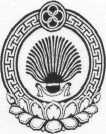 ХАЛЬМГ ТАҢҺЧИН                  ҮЛДЧН СЕЛӘНӘ МУНИЦИПАЛЬН                БҮРДӘЦИН             АДМИНИСТРАЦАДМИНИСТРАЦИЯ УЛЬДЮЧИНСКОГО СЕЛЬСКОГО МУНИЦИПАЛЬНОГО ОБРАЗОВАНИЯ РЕСПУБЛИКИ КАЛМЫКИЯ359032, Республика Калмыкия, Приютненский район, с. Ульдючины, ул. Северная, 23                             (84736) 9-7-1-82, 9-71-20, e-mail: smo.Ulduchiny@mail.ru                                                 ПОСТАНОВЛЕНИЕ № 18                     «04» мая 2018 г  Об утверждении Порядка осуществления антикоррупционного мониторинга на территории Ульдючинского сельского муниципального образования РеспубликиВ соответствии со статьей 100 Федерального закона от 05.04.2013 года № 44-ФЗ «О контрактной системе в сфере закупок товаров, работ, услуг для обеспечения государственных и муниципальных нужд» (далее - Закон о контрактной системе), в целях осуществления контроля за соблюдением законодательства в сфере закупок товаров, работ, услуг для обеспечения муниципальных нужд, администрация Ульдючинского сельского муниципального образования Республики Калмыкия                                                постановляет:Утвердить Порядок осуществления антикоррупционного мониторинга на территории  Ульдючинского сельского муниципального образования Республики Калмыкия, согласно приложению № 1.Настоящее постановление вступает в силу с момента его подписания  Настоящее постановление разместить на официальном сайте Приютненского  района в сети Интернет: http://priutnoe.rk08.ru. 	Глава СМО  ___________________ Б.И. СанзыровПриложение № 1                       УТВЕРЖДЕНпостановлением администрации Ульдючинского сельского муниципального образования Республики Калмыкия«04» мая 2018 г. № 18ПОРЯДОКосуществления антикоррупционного мониторинга на территории Ульдючинского сельского муниципального образования Республики Калмыкия1.Общие положения.1.1. Настоящий муниципальный правовой акт разработан в соответствии с Федеральным законом от 25.12.2008 г. № 273-ФЗ «О противодействии коррупции», Федеральным законом от 02.03.2007 г. № 25-ФЗ «О муниципальной службе в Российской Федерации», законом Республики Калмыкия от 27.06.2008 г. № 18-IV-З «О противодействии коррупции в Республике Калмыкия» и определяет порядок осуществления антикоррупционного мониторинга на Ульдючинского сельского муниципального образования Республики Калмыкия.1.2. Антикоррупционный мониторинг проводится путем сбора информации, анализа документов, проведения опросов, обработки и анализа полученных данных с целью оценки состояния коррупции, коррупциогенных факторов и результативности мер противодействия коррупции.1.3. Результаты антикоррупционного мониторинга являются основой для разработки проектов планов (программ), противодействия коррупции, используются в правотворческой и правоприменительной деятельности.2. Проведение антикоррупционного мониторинга.При проведении антикоррупционного мониторинга осуществляется сбор информации следующего характера:1) о состоянии работы по планированию мероприятий антикоррупционной направленности и организации их исполнения администрацией Ульдючинского сельского муниципального образования;2) о состоянии работы по проведению антикоррупционной экспертизы муниципальных нормативных правовых актов и проектов муниципальных нормативных правовых актов органа местного самоуправления Ульдючинского сельского муниципального образования;3) о соблюдении квалификационных требований для замещения должностей муниципальной службы;4) о соблюдении ограничений и запретов, связанных с прохождением муниципальной службы;5) о соблюдении требований к служебному поведению муниципальных служащих;6) о соблюдении лицами, замещающими муниципальные должности, обязанностей по представлению сведений о доходах, расходах, об имуществе и обязательствах имущественного характера;7) о работе комиссии по соблюдению требований к служебному поведению муниципальных служащих и урегулированию конфликтов интересов;8) о проведении профессиональной подготовки, переподготовки, повышения квалификации лиц, замещающих муниципальные должности;9) о совершенствовании работы кадровых служб и повышении ответственности должностных лиц за непринятие мер  по устранению причин коррупции;10) о результатах реализации отдельных государственных полномочий, которыми наделены органы местного самоуправления сельского поселения;11) об обеспечении доступа граждан к информации о деятельности органов местного самоуправления;12) об обеспечении добросовестности, открытости, добросовестной конкуренции и объективности при осуществлении закупок товаров, работ, услуг для обеспечения муниципальных нужд;13) о реализации мероприятий, направленных на совершенствование порядка использования муниципального имущества, а также порядка передачи прав на использование такого имущества и его отчуждения;14) об оценке эффективности, результативности, правомерности (законности) и целевого характера использования бюджетных средств органа местного самоуправления Ульдючинского сельского муниципального образования;15) о реализации мероприятий, направленных на использование современных механизмов предоставления муниципальных услуг; 16) о результатах опроса общественного мнения в отношении качества предоставления населению муниципальных услуг администрацией Ульдючинского сельского муниципального образования и наличия (отсутствия) в процедуре оказания муниципальных услуг коррупциогенных факторов;17) о практике рассмотрения администрацией Ульдючинского сельского муниципального образования обращений граждан и юридических лиц, в том числе содержащих сведения о коррупциогенных правонарушениях;18) о формах и результатах участия общественных объединений, граждан в противодействии коррупции;19) о признаках коррупционных правонарушений, выявленных в администрации Ульдючинского сельского муниципального образования, а также о фактах привлечения к ответственности лиц, замещающих должности муниципальной службы.20) об организации и результатах проведения антикоррупционной пропаганды.3. Результаты антикоррупционного мониторинга.Сбор информации осуществляется уполномоченным лицом (лицами) секретарем комиссии по противодействию коррупции в администрации Ульдючинского сельского муниципального образования.1) Секретарь комиссии по противодействию коррупции запрашивает информацию, указанную в пункте 2 настоящего Порядка, у должностных лиц органа местного самоуправления Ульдючинского сельского муниципального образования, муниципальных учреждений, структурных подразделений администрации Ульдючинского сельского муниципального образования.2) Периодами подведения итогов антикоррупционного мониторинга являются квартал, полугодие, девять месяцев и год (сведения предоставляются с нарастающим итогом). Сбор информации осуществляется секретарем комиссии по противодействию коррупции в срок до 20 числа последнего месяца отчетного периода.3) Организация опроса общественного мнения об оценке качества предоставления населению муниципальных услуг администрацией Ульдючинского сельского муниципального образования и о наличии в процедуре оказания муниципальных услуг коррупциогенных факторов осуществляется секретарем комиссии по противодействию коррупции в установленном порядке один раз в полугодие в срок соответственно до 20 июня и 20 декабря отчетного года.4) Информация, полученная по вопросам, указанным в пункте 2 настоящего Порядка, анализируется, обобщается и оформляется секретарем комиссии по противодействию коррупции в виде заключения не позднее 25 числа последнего месяца отчетного периода.Заключение должно содержать в себе статистические сведения, оценку распространенности коррупции, достаточности и эффективности предпринимаемых мер по противодействию коррупции в администрации Ульдючинского сельского муниципального образования.5) Заключение рассматривается на комиссии по противодействию коррупции в администрации Ульдючинского сельского муниципального образования не позднее двух рабочих дней со дня подготовки заключения.После рассмотрения на комиссии по противодействию коррупции заключение представляется главе Ульдючинского сельского муниципального образования для его утверждения.Одновременно с заключением главы Ульдючинского сельского муниципального образования представляется информация о результатах проведения антикоррупционного мониторинга.6) Заключение о результатах проведения антикоррупционного мониторинга мероприятий по противодействию коррупции в администрации Ульдючинского сельского муниципального образования, утвержденное главой Ульдючинского сельского муниципального образования, доводится до сведения граждан посредством размещения на официальном сайте Приютненского района в сети Интернет.